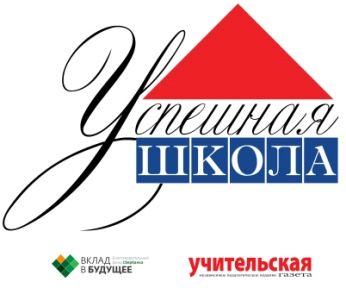 VI Всероссийский Конкурс «Успешная школа»Муниципальное бюджетное  общеобразовательное      Митрофановская   средняя  общеобразовательная  школа Кантемировского муниципального района  Воронежской области(МБОУ Митрофановская СОШВоронежская областьКантемировский район, село МитрофановкаРуководитель проекта: Косолапенкова Ольга Николаевна, директорКонтакты: телефон/факс 8(47367)68802,  89192495701Электронная почта: mitrscho@yandex.ruАвторский коллектив:Косолапенкова Ольга Николаевна, директор школы,Мишутина Татьяна Петровна, заместитель директора по УВР,Ржевская Ольга Александровна,  заместитель директора по ВР,Коростова Вера Павловна, учитель информатики.Наименование Кейса «Успешная школа – территория смыслов: перезагрузка».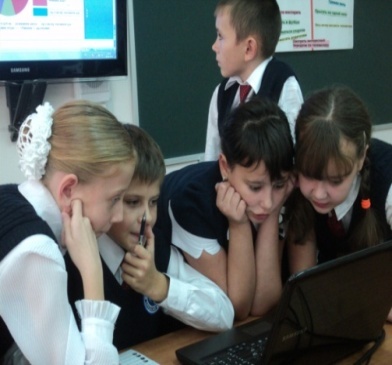 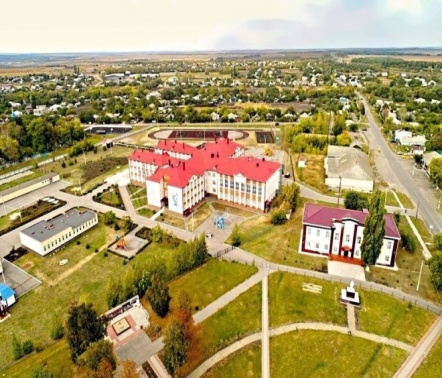 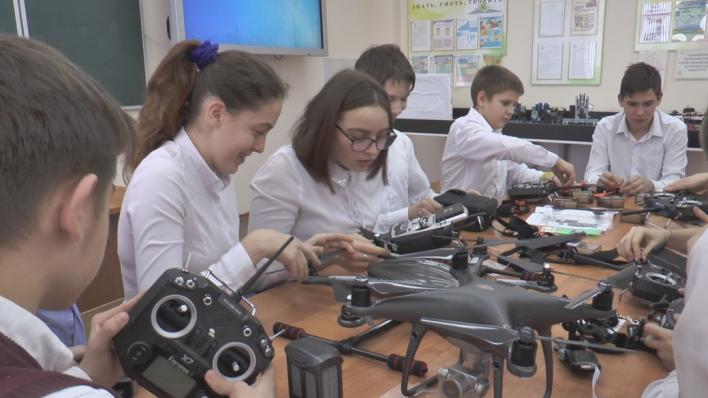 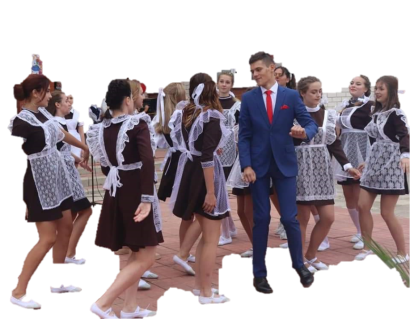 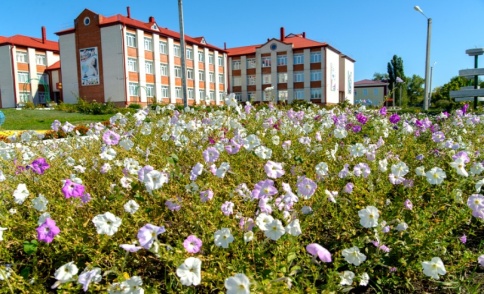 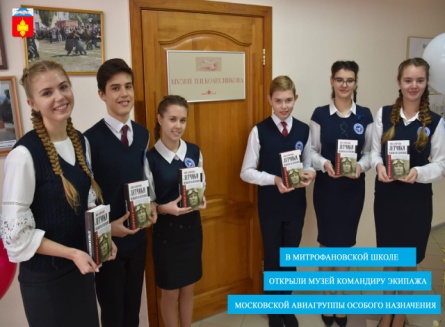 2022г.2. Содержание1.Титул	12.Содержание	23.Введение	34.Кейс. Часть 1 (дополнена презентацией в формате pptx) 	65.Кейс. Часть 2 (дополнена презентацией в формате pptx) 	136.Заключение	317.Список источников	323.Введение 	МБОУ Митрофановская СОШ Кантемировского муниципального района Воронежской области - крупная сельская школа, в которой обучается  594 учащихся, 26 классов-комплектов, работают  46 учителей (96% 1КК и ВКК).   Контингент стабильный.  Занятия  проходят  в 39 кабинетах с автоматизированными рабочими местами учителя. Школа имеет необходимую современную инфраструктуру для  реализации обновленных ФГОС, дополнительного образования, занятий физической культурой и спортом, организации летнего оздоровительного отдыха.  Инновации в школе нацелены на  формирование у школьников основных ключевых компетенций, выявление и поддержку  одаренных обучающихся, развитие научно-исследовательских интересов, воспитание нового отношения к профессии, развитие профессионализма  педагогов. В целях создания эффективной образовательной среды, обеспечивающей доступность качественного образования и развития с учётом индивидуальных возрастных, психологических и физиологических особенностей в школе реализуется ряд проектов различных уровней. Потенциал инноватики в школе создает благоприятную среду для глубокого построения личностно-развивающей образовательной среды.Федеральная  инновационная площадка на базе школы по теме «Развитие внеурочной деятельности в условиях сельской школы» (2018г.).Федеральный проект Министерства просвещения Российской Федерации по апробации  УМК «Каллиграфия» (2020г.).Федеральный проект «Современная школа» - создан Центр цифрового и гуманитарного образования «Точка роста» (2019г.)Проект личностно-развивающей образовательной среды школы Благотворительного фонда «Вклад в будущее» Сбербанка России (2020г.).Федеральный проект Благотворительного фонда «Вклад в будущее» Сбербанка России «Платформа новой школы» (2020г.).Федеральный проект «Билет в будущее».Региональная инновационная площадка на базе ОО по теме «Разработка и внедрение моделей ранней профориентации обучающихся на основе  сетевых форм реализации образовательных программ  (образовательной коллаборации») (2020-2022).Региональная инновационная площадка  «Отработка на базе школы модели реализации практической части программ повышения квалификации» (2017-2022).Региональная опорная методическая  площадка для реализации направлений научно-методического сопровождения педагогических работников школа  организует деятельность по формированию функциональной грамотности школьников  и методической подготовке педагогов (2021-2023).Региональная инновационная площадка  «Базовая  школа   Воронежского государственного педуниверситета» (2021 и далее).  Рейтинг  ТОП 50 лучших образовательных учреждений Воронежской области.   Основные идеи, заложенные в данных проектах, взаимосвязаны с идеей формирования среды, способствующей развитию ключевых компетентностей  и успешному личностному развитию. Создано интегративное  пространство,  обеспечивающее качественное многоуровневое образование для формирования технологической культуры обучающихся.   Кластерный подход позволяет реализовать многогранность содержания через возможности сетевого взаимодействия: многолетние партнерские связи с ВГУИТ, ВГАУ, НИИ Докучаева (школьное научное общество «Родничок»), колледжами и предприятиями, также 32 школами-участниками методической сети.  Обучение  в непрерывной цепочке: школа – колледж – вуз - дополнительное образование – предприятие - обретает целостный личностный характер. Созданные в школе «Интегрированные учебные центры» помогают приобретать исследовательские  и профессиональные компетенции: Планшетно-цифровое оборудованиеЛаборатория 3 D моделирования и  прототипированияЦентр робототехники с 4-мя линиями роботов.Лаборатория конструирования и авиамоделирования с квадракоптерами.Высокотехнологичный кластер промышленного дизайна, обработки, изготовления, изучения материалов, модульные программируемые станки.Центр творческого развития.В рамках реализации инновационного проекта – победителя ФЦПРО - 2018   «Многополярный кластер-импульс настоящего и будущего»  расширен спектр внеурочной деятельности. Работают 46 кружков, клубов, объединений, секций  по выбору  обучающихся. Эти возможности появились с расширением  предметно-пространственной среды.  Для формирования нравственных основ обучающихся созданы: зал Памяти  «У каждого времени свои герои»,  паспортизированный   школьный  краеведческий   музей «Родина», музей лётчика из отряда особого назначения, выпускника школы П.И.Колесникова, открыты мемориальные доски героям –землякам.Однако одной из основных проблем образования остается снижение его качества,  причиной которого, по мнению ряда исследователей,  является снижение мотивации  к обучению из-за существующих подходов, не удовлетворяющих современным требованиям.  В условиях крупной сельской школы   невысокая  доступность получения качественных услуг  связана с низким социально-экономическим и культурным статусом села; недостаточным  уровнем образованности и мотивационной сферы родителей: непониманием некоторыми родителями актуальности и важности развития нравственных норм у детей в современной жизни. По нашему мнению,  низкий уровень мотивации школьников также объясняется   несформированностью навыков самооценки у обучающихся  и, как следствие,  -  отсутствие   у них стимула  к саморазвитию и самоорганизации. Кроме развития интеллектуальных способностей,  необходимо воспитывать порядочного и патриотичного человека, личность, готовую к жизни в высокотехнологичном, конкурентном, быстро меняющемся мире. Нравственные приоритеты школьников тоже снижены.Для решения этих проблем необходимо совершенствование деятельности школы по удовлетворению запросов участников образовательных отношений, через обновление содержания,  диагностического и оценочного инструментария.4. Кейс. 1 часть.Успешная реализация инновационного проекта  «Многополярный кластер-импульс настоящего и будущего», направленного на  индивидуализацию внеурочной деятельности  позволило нам выявить  точки роста, анализ которых  выявил  предпосылки к формированию  новой  модели «Успешная школа – территория смыслов: перезагрузка».5. Кейс. 2 часть5.1. Наименование кейса: «Успешная школа – территория смыслов:           перезагрузка»5.2. Ссылка на сайт – https://mitrschool.obrvrn.ru/about/innovacionnaya-deyatelnost/5.3. Руководитель группы Косолапенкова Ольга Николаевна, директор школы.5.4. Сведения об авторском коллективе:1. Косолапенкова Ольга Николаевна, директор школы, награждена нагрудным знаком «Почетный работник общего образования РФ».2. Мишутина Татьяна Петровна, заместитель директора по учебно-воспитательной работе, награждена нагрудным знаком «Почетный работник общего образования РФ».3. Ржевская  Ольга Александровна,  заместитель директора по воспитательной работе, награждена нагрудным знаком «Почетный работник общего образования РФ».4. Коростова Вера Павловна, учитель информатики.5.5. Идея. «Главным ресурсом развивающегося общества являются люди не столько подготовленные, сколько развивающиеся непрерывно» (П.Г.Щедровицкий).  Формирование ключевых  компетентностей учащихся как условие развития личности и ее социальной адаптации через трансформацию модели образовательного процесса. Основные направления изменений: бесшовность, персонализация, цифровизация. Необходима коренная перезагрузка образовательной системы в контуре школы: в организации, содержании, ресурсах МБОУ Митрофановской СОШ; переосмысление миссии школы в достижении личностного развития ребенка, что  предполагает способность к саморазвитию, самообучению, конкурентоспособность, умение взаимодействовать:-  научить учиться, т.е. научиться решать проблемы в сфере учебной деятельности;- научить объяснять явления действительности, их сущность, причины, взаимосвязи, используя соответствующий научный аппарат, т.е. решать познавательные проблемы;- научить ориентироваться в ключевых проблемах современной жизни – экологических, политических, межкультурного взаимодействия и иных, т.е. решать аналитические проблемы;- научить ориентироваться в мире духовных ценностей;- научить решать проблемы, связанные с реализацией определенных социальных ролей;-  научить решать проблемы, общие для разных видов профессиональной и иной деятельности;- научить решать проблемы профессионального выбора, включая подготовки к дальнейшему обучению. 5.6. Стартовый контекст      Дается характеристика образовательной организации в момент принятия решения о реализации идеи/проекта.Обучается 594 ученика, 25 классов-комплектов, средняя наполняемость в классах – 24 ученика. Отсутствуют обучающиеся, оставленные на повторный год обучения, нет случаев отчисления учеников по инициативе образовательной организации.МБОУ Митрофановская СОШ сегодня – это ОО:с развитой системой многопрофильного образования; ежегодно входит в ТОП -50 ОО Воронежской области;2018 г. – победители ФЦПРО-2018;2020г.  ТОП – 1000 ОО России,  в рейтинге 4 место; реализованы инновационные проекты: «Научно-техническая школа в режиме полного дня», «Многополярный кластер – импульс настоящего и будущего», «Центр профориентации STARTPROFSKILDS”;Шесть региональных инновационных площадок (РИП) работают на базе школы;Педагогический коллектив награжден Благодарностью Губернатора Воронежской области и Благодарственным письмом Воронежского центра педагогического мастерства «За эффективное сотрудничество при методической, организационной, консультационной  поддержке мероприятий».  Многолетний опыт инновационной деятельности позволил:- сделать процесс обучения и воспитания для ребят более интересным;- создал поле для реализации образовательных запросов всех участников образовательных отношений;- реализовывать ФГОС в соответствии с требованиями;- дал важный результат грантовой поддержки для крупной сельской школы.В рамках реализации инновационного проекта – победителя ФЦПРО – 2018 в номинации «Развитие внеурочной деятельности в условиях сельской школы» продолжается работа по диссеминации опыта с 32 ОУ из разных регионов России: вебинары, онлайн-семинары, мастер-классы. Опыт МБОУ Митрофановской СОШ признан лучшим и размещен в инкубаторе инноваций на сайте министерства просвещения.  Благодаря инновационной работе региональной инновационной площадки на базе школы «Разработка и внедрение моделей ранней профориентации обучающихся на основе сетевых форм реализации образовательных программ» оформлен кабинет по ранней профориентации, апробирован блок программ «Шагаем вместе», «Карьерная коуч-сессия», «ЭКО – лаборатория», лаборатория социальных проб. МБОУ Митрофановская СОШ является региональной  стажировочной площадкой  «Отработка на базе школы модели реализации практической части программ повышения квалификации»: межмуниципальные и региональные семинары, вебинары, 130 часов стажировок ежегодно для педагогов региона. РИП «Дуальное образование с Губернским педколледжем»: семинары-практикумы, мастер-классы для студентов и преподавателей педколледжа.  МБОУ Митрофановская СОШ в 2021 г. стала РИП по формированию функциональной грамотности, в 2022г. РИП как базовая школа Воронежского государственного педагогического университета и РИП «Введение обновленных ФГОС НОО и ООО». Благодаря участию ОО в 6 - ти Федеральных проектах достигнуто:1. «Современная школа». В Центре «Точка роста»  мастер-классы научили детей управлению квадракоптерами,  моделированию на 3-Д принтерах,  легоконструированию, оказанию помощи пострадавших в чрезвычайных ситуациях. Разработаны новые проекты по «Технология», «Информатике», «Основам безопасности жизнедеятельности». 2. УМК «Каллиграфия» - прогрессивная технология обучения каллиграфическому письму позволила повысить на 32% качество каллиграфии. 3. Развитие личностного потенциала «Вклад в будущее» (2020г.).  14 педагогов прошли курсовую переподготовку. В учебном процессе используется 143 пособия ЛРОС, проведена диагностика эмоциональной сферы в 1,4, 5, 8 кл.  Результат по программе  – повышение мотивации на учение, способность к самооценке, креативность и жизнестойкость.4. «Успех каждого ребенка»: получено оборудование для естественнонаучного кабинета.  Открыты дополнительные места для 60 детей.  В результате стали победителями в региональных конкурсах «Подрост», «Юннат», «Юные исследователи – родному краю», «Конкурс водных проектов».5. «Билет в будущее», 6-11 кл. приняли участие в профессиональном тестировании, определив сильные стороны и зоны развития.6. Цифровая платформа персонализированного образования (2020) федерального проекта «Цифровая образовательная среда». Благодаря работе на платформе обеспечена реализация индивидуальных траекторий 5-7 классов. 15 педагогов прошли на ней обучение. Развивая существующий образовательный потенциал МБОУ Митрофановской СОШ, процесс развития мы видим в  конкурентоспособности ОО и ее выпускников, который позволит обеспечить их личностный рост, подготовку к полноценному и эффективному участию в общественной и профессиональной жизни, становления человека как полноценного автора своей жизни. Основываясь на анализе внутренней и внешней оценке качества образования, одной из основных проблем нашей школы является – снижение мотивации к учебному труду обучающихся, что, возможно, объясняется:формальной диагностикой индивидуальных особенностей  и склонностей обучающихся;отсутствием  навыков самооценки, мотивации к саморазвитию и самоорганизации;слабой  практической  и деятельностной направленностью; низким  уровнем образованности и мотивационной сферы родителей.В тоже время любой выпускник должен быть готов отвечать на вызовы действительности. Актуальными   вызовами  времени  являются:образование – общее пространство развития (для учителей, учеников, родителей);мотивация и умение учиться всю жизнь;персонализация: самоопределение, целеполагание, продуктивное действие, рефлексия;«горизонтальные» форматы: образование на равных, наставничество, сообщества и др.;образовательные экосистемы; перформативная система оценивания: оценка компетенций и динамики их прироста, самооценка.Таким образом, возникает противоречие  между существующими подходами и  запросами времени.  Для устранения  этих  проблем  необходимо принципиальное переосмысление образовательной деятельности – переформатирование, перезагрузка подходов к образовательной парадигме в школе, основанное на персонализации, цифровизации, бесшовности, сквозном образовательном маршруте ребенка с 1 по 11 класс. 5.7. Целевые установки.Дается описание системы целей и задач образовательной организации по реализации идеи/проекта, приводится обоснование актуальности, новизны и практической значимости идеи/проекта для образовательной организации в момент принятия решения о реализацииЦель проекта «Успешная школа – территория смыслов: перезагрузка»: Разработка и внедрение инновационной образовательной практики в образовательное пространство школы для формирования ключевых компетентностей обучающихся.Описание системы целей и задачОбоснование актуальностиГлавная задача современной системы образования  - создание условий для качественного обучения. В условиях  нового сложного мира с его  изменчивостью и нестабильностью, неопределенностью  и неоднозначностью, приобретение жизненно важных компетентностей дает выпускнику ориентироваться  в современном обществе, формирует способность личности быстро реагировать на запросы времени. Поэтому актуальность разработки и внедрения для нашей школы инновационного проекта «Успешная школа – территория смыслов: перезагрузка»: это реальная возможность трансформации существующей модели образования. Новизна проекта: трансформация содержания, методов, форм организации учебной деятельности учащихся в соответствии с обновленными ФГОС НОО, ООО. Практическая значимость проекта «Успешная школа – территория смыслов: перезагрузка» направлена на достижение ключевой задачи нацпроекта «Образование» - обеспечение глобальной конкурентоспособности российского школьника. Для нас – это апробирование новых механизмов и инструментов организации учебного процесса и оценки качества знаний.     От результатов реализации проекта мы ожидаем социальный эффект как в смысле изменения уровня качества  образования, приобретения ключевых  компетентностей, так и существенного обновления управления через  менеджмент проектных линий. Проект расширяет возможности ученика в получении доступного, качественного и комплексного образования, сопровождающегося мерами педагогической поддержки и дополнительными образовательными программами, обеспечивающими успешное  развитие и социализацию обучающегося через мотивацию к осознанной интеллектуальной   деятельности, воспитание нравственности    через  гражданскую позицию и патриотизм  как условие будущей успешности. 5.8. Знания и навыки.Реализация проекта «Успешная школа – территория смыслов: перезагрузка» по формированию ключевых компетентностей  позволит   выйти на результаты, заявленные в Единой системе оценки качества образования. Под навыками  мы предполагаем  навыки, которые будут формироваться в ходе реализации проекта: критическое, креативное мышление, коммуникативные, навыки  проектной и командной деятельности, самосовершенствование, самоорганизации,  публичные. Ориентиром при описании навыков, предполагавшихся к формированию у школьников в процессе реализации проекта, служит Методологии и критерии оценки качества общего образования в общеобразовательных организациях на основе практики международных исследований качества подготовки обучающихся. Навыки неразрывно связаны с содержательным знанием, они осваиваются и развиваются совместно. Знания, которые получает ребенок, становятся и источником творчества, и предметом критического осмысления, обсуждения и поводом для сотрудничества.Планируемые результаты:Предполагаемые и проявившиеся эффекты:Повышение мотивации к обучению.Успешная социализация учеников и выпускников школы.Повышение конкурентоспособности школы, привлекательности для учеников и родителей.Получение морального (повышение самооценки, самореализация, удовлетворение интересов и потребностей) и материального удовлетворения всех участников проекта;5.9. АлгоритмНа уровне начального образования  мы планируем:1.использование контента по определению образовательных запросов ребенка; 2. введение накопительного оценивания для формирования самоконтроля и самооценки обучающегося как способа мотивации;3. выбор траектории изучения предметных областей, предметов, курсов  и модулей;4. расширение и углубление материала выбранной предметной области через бесшовность образования;5. реализация ускоренного прохождения ООП НОО;6. резервных часов для введения курсов по видам функциональной грамотности.На основном уровне образования:1.Расширенное образовательное предложение метапредметных курсов и модулей;2.Потоковое изучение теории и практики в 7,8 – х кл.3. Использование смешанного обучения.На среднем  уровне образования:Использование контента для формирования ИУП.Для достижения планируемых результатов необходимо  реализовать комплекс мер по управлению инновациями, обучению сотрудников, принятию изменений в организации образовательной деятельности в школе. 5.10. Ресурсное обеспечение	Для приобретения современных компетентностей учеников и учителей создано средовое развивающее пространство. 39 предметных кабинетов оснащены в соответствии с  ФЗ № 273 «Об образовании». Зонами притяжения являются средовые решения:  Виртуальная и дополненная реальность; Цифровая зона; Центр 3 D моделирования и прототипирования (4 3 D принтера); Центр робототехники – 4 линии роботов; Лаборатория авиамоделирования, оснащенная 12–ю квадракоптерами, на их полеты получены разрешения; Кластер промышленного дизайна: 6 станков с ЧПУ, лазерная резка по металлу, Центр «Точка Роста», кабинет географии оборудован по ФП «Успех каждого ребенка». Интерактивный парк 175 гаджетов, 13 интерактивных досок,  6 интерактивных планшетов с функцией доски, оборудованн класс обучения по электронным учебникам,   Система видеоконференцсвязи установлена в 4-х кабинетах. Оборудован школьный информационно-библиотечный центр.  Созданы условия для спорта и оздоровления – Центр «Здоровье 5+»: спортивные залы, кабинеты: медицинский, логопедический, психологический. В школьном дворе: школьный стадион, баскетбольная, волейбольная площадки, теннисный корт, беговые дорожки, гимнастические зоны, игровые площадки с качелями для детей. Воспитательный блок оснащен Центром творческого развития, интерактивными полами, шахматной гостиной, литературной гостиной, паспортизированным музеем «Родина», музеем летчика П.Колесникова, Залом Памяти «У каждого времени свои герои». Кадровый потенциал: высшее профессиональное образование 92%, среднее   специальное  – 8%. 18 – имеют отраслевые награды. ВКК, 1КК  - 94% .  Повышение квалификации 100%. 7 педагогов - победители Всероссийского конкурса лучших учителей, имеют звание «Учитель-методист».  Методическое обеспечение: методический кабинет, поливалентный зал. 	МБОУ Митрофаовская СОШ обладает ресурсным потенциалом для достижения  результатов проекта.5.11.ТраекторияОтправной точкой построения траектории реализации проекта служит его новаторская идея. Создав команду проекта, мы изучили имеющийся у нас в стране опыт формирования ключевых компетентностей, познакомились с современными управленческими и образовательными технологиями переформатирования образовательного процесса в интересах ребенка.. На основе полученной информации проанализировали результаты образовательной деятельности школы за прошлый учебный год, выявили слабые стороны в развитии организации, нашли возможности и угрозы, которые могут оказать реальное влияние на результаты проекта. Обсудили перспективы реализации проекта на заседании Управляющего совета ОО  и приступили к поиску социальных и финансовых партнеров. С этой целью решили стать участниками VI Всероссийского конкурса «Успешная школа», который инициировали «Учительская газета» и благотворительный фонд Сбербанка «Вклад в будущее» (мы участвовали в Программе ЛРОС, апробации учебно-методического комплекса для детей по эмоциональному интеллекту). Проектной командой был разработан для нашей школы абсолютно новый инновационный проект «Успешная школа – территория смыслов: перезагрузка» и на заседании педагогического совета проект рассмотрели и обсудили, приняв решение об участии в Конкурсе с целью трансформации образовательного пространства в МБОУ Митрофановской СОШ  для адаптации его к потребностям детей и вызовам  ХХI века. 5.12. ПроблемаСлабая практическая и деятельностная направленность образовательного процесса, недостаточные возможности для применения учащимися полученных теоретических знаний на практике препятствуют интеграции «жестких» и «гибких» навыков в их повседневной жизни. Низкий уровень сформированности самооценки  у обучающихся  и как следствие – слабый стимул саморазвития и самоорганизации в различных сферах жизнедеятельности,  что необходимо для успешной социализации. Решение проблемы видится через перезагрузку - создание системы обновления содержания, организации, ресурсов: вариативная избыточная среда (экосистема возможностей, реализующая запросы конкретного ученика), мотивирующая и накопительная система оценивания, метапредметное обучение, элементы бесшовности в обучении, цифровизация образовательного пространства школы и сети.5.13. Барьеры1. Психологический барьер – психологическая готовность участников образовательных отношений (мотивационная, личностная, когнитивная): перестройка требует определенных усилий со стороны всех участников образовательных отношений.2. Педагогический барьер (связан с кадровым) - сохранение стереотипов профессиональной деятельности – педагогам достаточно трудно перестроиться на новый формат обучения и взаимодействия, и проблематично применять новые методы.3. Низкая заинтересованность родителей образовательными успеха и своих детей, рост числа неблагополучных семей. Преодоление этих барьеров могло бы в большей степени способствовать созданию условий для реализации проекта.  5.14. Промежуточные результатыВ соответствии с дорожной картой реализации проекта  проектной  командой  проведён  мониторинг образовательной деятельности школы.  Выделены  проблемные зоны в реализации проекта, возможности их корректировки. Разработаны  карты, алгоритмы,  критерии самооценки   для  первоклассников с введением  дополнительного  или  призового балла для  обучающихся, подразумевающего   работу не только на уроке, но и во внеурочной деятельности и допобразовании. Проанализированы   содержание учебных предметов, курсов с целью  получения резерва  учебного времени, для введения  более широкого спектра  курсов по выбору надпредметного   и межпредметного содержания. Частично планируется перевод школьной программы - часть учебного материала учебников – в электронную форму и создание онлайн-курсов, которые позволят ученикам получать знания самостоятельно.  Создание школьной платформы, использование ресурса ПМО,  информационного ресурса «Цифровая школа», через которые ученик  сможет получить свободный доступ к электронному  образовательному контенту. Родителям мотивированных первоклассников предложен ускоренный курс - за 3 года обучения  на основе диагностики и заявления.	В педагогическом коллективе в результате целенаправленной работы меняется отношение к организации деятельности на основе метапредметности, цифровизации.  Учителя все более активно используют в своей практической деятельности программы удаленного взаимодействия с учащимися в рамках учебно-воспитательного процесса, сами получают дополнительное образование в дистанционном формате, рекомендуют обучающимся онлайн курсы и интернет платформы с качественным образовательным контентом. Разрабатываются новые варианты ИУПов в 9, 10, 11 классах.5.15. Итоговый контекстЦелью проекта «Успешная школа – территория смыслов: перезагрузка» является разработка и внедрение инновационной образовательной практики в образовательное пространство школы для формирования ключевых компетентностей обучающихся. Трансформацией модели образования  МБОУ Митрофановской СОШ  хотелось бы достигнуть создания и апробации новой для нас образовательной практики. В основе практики как сложившегося кейса - качественное изменение результатов общего образования, системное развитие ключевых  компетентностей обучающихся, проектируемое на основе единого информационного пространства,  компетентностного подхода, вариативности, мотивирующего обучения. На данном этапе:  изменяется направленность образовательно-воспитательного процесса;обновляются нормативные документы, определяющие основы  жизнедеятельности школы; разработан комплект локальных нормативных актов, обеспечивающих реализацию спроектированной единой системы объективной оценки метапредметных результатов «навыков ХХI века» на разных уровнях общего образования; увеличивается количество и улучшается качество образовательных программ и номенклатуры образовательных услуг, оказываемых ОО; совершенствуется содержание образования на основе цифровизации, бесшовности; развиваются новые технологии обучения и воспитания;изменяется характер взаимодействия педагогов и учащихся: наставничество; упорядочивается учебная нагрузка и продолжительность учебно-воспитательного процесса; растет профессиональное мастерство педагогов за счет повышения квалификации, прохождения курсов, стажировок.В образовательной деятельности с учащимися смещен  акцент на практическое применение знаний, включение их в активную поисковую и творческую деятельность, создание условий для подготовки старших школьников к продолжению образования. Расширяется сетевое взаимодействие с партнерами в сфере дополнительного образования, среднего, высшего профессионального образования.Разработаны методические материалы с описанием подходов к проектированию единой, обеспечивающей преемственность между уровнями общего образования, системы оценки метапредметных результатов в части сформированности у обучающихся «навыков ХХI века». Представление модели объективной оценки метапредметных результатов - формирующее оценивание (алгоритм технологии  мотивирующего, формирующего оценивания). Участие в мероприятиях различного уровня, способствующихуспешному решению поставленных задач и достижению целей: выступления на научно-практических конференциях, семинарах, проведение вебинаров, мастер-классов, публикации из опыта работы.5.16. Потенциал для решения проблемыХарактеризуя инновации в образовании, В.С. Лазарев отметил, что «источником инноваций является проблема. Решить проблему – значит изменить систему, привести ее в соответствие с желаемой. Если изменения имеют качественный характер, то в результате решения проблемы происходит  развитие системы».	Способность  преодолевать инновационные барьеры является необходимым условием инновационной деятельности. 1. Грантовая поддержка инновационных проектов в системе образования, особенно глубинных сельских школ с большим контингентом учащихся.Единая информационно-образовательная среда.2. Компетентностно-ориентированный подход.3. Возможность интенсификации образовательного процесса.4. Мониторинг ситуации, анализ и принятие решений на административном уровне. 5. Рост профессионального мастерства педагогов.6. Динамичный и системный анализ рисков и разработка методических материалов по их исключению.7. Обратная эффективная связь с родителями.8. Мтериальное и моральное вознаграждение педагогических работников за участие в инновационных проектах.5.17. Презентация: ссылка5.18. Материалы для сопроводительной документацииЗаседание Управляющего совета МБОУ Митрофановской СОШ Кантемировского МР Воронежской области, протокол № 4 от 02.04.2022г. Заседание методического совета образовательной организации, протокол № 5 от 04.04.2022г. Самоанализ деятельности образовательной организации за 2021 год: ссылка https://mitrschool.obrvrn.ru/sveden/document/ 6.ЗаключениеИнновационный проект МБОУ Митрофановской СОШ «Успешная школа – территория смыслов: перезагрузка»  направлен на создание новой модели образовательной практики, перспективной в условиях введения обновленных  ФГОС, ставящих  задачу  получения  качественного  образования, предусматривающих  преемственность, вариативность, содержание, личностное развитие, формирование системных знаний и ключевых компетентностей обучающихся.  Эффективность деятельности педколлектива по развитию инновационного потенциала будет достигнута, если конструировать его как динамический  процесс, характеризующейся преемственностью всех этапов, возможностью корректировки  в соответствии  с содержанием, формами и методами работы, нацеленными на инновационное развитие. Список источниковОсмоловская И. М. Дидактика: учебное пособие. М.: ФГБНУ«Институт стратегии развития образования РАО», 2021 — 232 с.Осмоловская И.М. Инновационные образовательные практики в образовательном пространстве школы.   Отечественная и зарубежная педагогика. 2018. Т.1, №3(50). С.120-131. А. Г. Асмолов, Г. В. Бурменская, И. А. Володарская и др. Формирование универсальных учебных действий в основной школе: от действия к мысли. Система заданий: пособие для учителя; под ред. А. Г. Асмолова. — М.: Просвещение, 2010. — 159 с.Вордерман Кэрол. Как научить ребенка учиться. – М.: Издательство «МИФ», 2018. – 256 с.Мирчук, М.В. Форсайт – инновационный инструмент моделирования будущего [Электронный ресурс] // URL: https://sites.google.eom/a/mosmetod.ru /forsajt-sessia-effektivnye-tehnologii-uspeha/home. Песков, Д. Форсайт EduRoad 2030 [Электронный ресурс] // URL: https://щ.scribd.com/document/39242526/Форсайт-EduRoad-2030-опорные-исследования.Петунин О. В. Метапредметные умения школьников / О.В. Петунин // Народное образование. – 2012. - № 7. – С. 164 – 169.В. П. Панасюк, Н. В. Третьякова Качество образования: инновационные тенденции и управление. Екатеринбург,  РГППУ, 2018. Кларин М. В. Инновационные модели обучения: Исследование мирового опыта. Монография. М.: Луч, 2016. 640 с.Программа оценки качества образовательных процессов муниципального бюджетного образовательного учреждения города Новосибирска «Средняя общеобразовательная школа № 83» [Электронный ресурс]. Режим доступа: http://umka.pw/Schdocs/monitoring/SOKO%20p1.pdf.Дополнительные материалы8.1. Ссылка на видеофильм Кейс 1 – Проект «Многополярный кластер-импульс настоящего и будущего» https://mitrschool.obrvrn.ru/life/video/.8.2. Ссылка на публичный отчет ОО за 2021 год https://mitrschool.obrvrn.ru/about/publichnyy-otchet/.4.1.Наименование кейса«Многополярный кластер-импульс настоящего и будущего»4.2.Ссылка на сайт и/или страницу в соцсетиhttps://конкурсшкол.рф/methodical-network/id/get/3084.3.Руководитель группыКосолапенкова Ольга Николаевна, директор МБОУ Митрофановской СОШ.4.4. Сведения об авторе (авторском коллективе) материалов, включенных во вторую часть кейсаКосолапенкова Ольга Николаевна, директор, Мишутина Татьяна Петровна, заместитель  директора по  учебно-воспитательной работе, Ржевская Ольга Александровна, заместитель директора по воспитательной работе.4.5.ИдеяВ МБОУ Митрофановской СОШ создан образовательный кластер,   решающий практические задачи  современного обучения естественным и техническим наукам, основанный на интеграции ресурсов общеобразовательной, высшей школы, промышленного, сельскохозяйственного производства. Этому способствовала победа в региональном конкурсе «Школа -  Лидер образования Воронежской области» с инновационный комплексным проектом «Научно-техническая школа в режиме полного дня» (приказ департамента образования, науки и молодежной политики Воронежской области от 30.10.2015 г. № 1289).  Но сегодня, с учетом проблем сельской школы: низкая доступность получения качественных образовательных услуг (неравные условия для реализации современных образовательных программ, в том числе внеурочной деятельности); невысокий социально-экономический и культурный статус села; низкий уровень образованности и мотивационной сферы родителей;  узкие возможности получения ранних профессиональных проб и практик;несформированность кадров: специалистов IT, инженерной направленности и других профессий, необходимых на рынке  труда региона. Следовательно, необходимы новые подходы в содержании, технологиях образования и воспитания для повышения конкурентоспособности выпускника сельской школы.4.6.Стартовый контекст  Подготовлены кадры для реализации данных учебных программ. Формируется банк учебно–методических материалов, апробируемых программ: Школы позитивного обучения для родителей: Школа карьеры, Семейная школа «Шагаем вместе», «Семейный мастер класс», Школа «Альтернатива» (за рамками школьных образовательных программ), «Молодежный автобус», «Шанс –это ты» (для семей детей ОВЗ). Обучающиеся принимают участие в конкурсах и олимпиадах по различным  направлениям.4.7.Целевые установкиНовизна и актуальность инновационного проекта «Многополярный кластер  – импульс настоящего и будущего» заключается в следующем:- расширение спектра образовательных услуг в учебной и внеурочной деятельности  в многополярном кластере;- построение линейной системы: от элементарных навыков к высокоорганизованному труду, от научно-технической школы -  к индустриально-цифровой;- формирование новой формы «Межрегиональный Центр» для сетевого и дистанционного  оказания образовательных услуг;- выстраивание вертикали Межрегиональный  Центр – Региональный Центр -  Муниципальный  Центр;- индивидуализация внеурочной деятельности (ИУПы) с адресным педагогическим сопровождением «узких» новых специалистов;- повышение образовательной и культурной активности родителей через создание Школы позитивного обучения для родителей. Цель: эффективная реализация модели «Многополярный кластер – импульс настоящего и будущего» в формате «Межрегионального Центра». Задачи:-Формирование нового пакета нормативно-правовой базы Межрегионального Центра.-Создание кадровых, ресурсных, учебно-методических, организационных условий эффективного функционирования  Межрегионального Центра.-Отработка новых деятельностных технологий, практик обучения и воспитания, в том числе сетевых и дистанционных.-Оценка результатов апробации модели Межрегионального Центра интеграции учебной, внеурочной деятельности и дополнительного образования.-Обеспечение информационного сопровождения реализации проекта Межрегионального Центра.4.8.Знания и навыкиКомпетентность – это способность действовать определенным образом, достигая определенного результата (решая задачу), способность, которая опирается на соответствующие знания и навыки. Иными словами, компетентность – это интегрированный набор знаний, навыков и деятельностных установок, которые мобилизуются в определенном контексте для решения определенной задачи, для достижения определенного результата. При этом знания включают факты, цифры, идеи, теории, которые уже известны и способствуют пониманию данной задачи или предмета; навыки – это способности совершать конкретные действия и использовать имеющиеся знания для достижения результатов; деятельностные установки – принципы, влияющие на то, как человек реагирует на идеи, людей и ситуации. Для формирования ключевых компетентностей в нашей школе применяются следующие методы:- анализ конкретной ситуации,- ролевые, деловые и дидактические игры,- проектная деятельность,- дискуссии,- групповая работа,- проблемное обучение.Развитию творческих способностей обучающихся, расширению словарного запаса, развитию логического мышления способствует применение на занятиях внеурочной деятельности метода проектной деятельности. Это метод помогает ориентировать обучающихся на осознание и понимание проблем, рациональный отбор информации, аргументирование применяемых решений. Работая над проектом, обучающиеся вырабатывают такие навыки как критическое мышление, коммуникативность, умение сотрудничать и работать в команде и приобретают опыт в определённом направлении.Проектная деятельность на занятиях внеурочной деятельности, в воспитательной работе помогает  «научиться познавать, научиться делать, научиться быть и научиться жить вместе».Метод проектов – это система обучения, гибкая модель организации учебного процесса, ориентированная на творческую самореализацию личности учащихся, развития их интеллектуальных и физических возможностей, волевых качеств и творческих способностей в процессе создания нового продукта при помощи и поддержке учителя, обладающего объективной и субъективной новизной, имеющего практическую значимость. Планируемые и полученные  результаты  инновационного проекта «Развитие внеурочной деятельности в условиях сельской школы» на всех уровнях: на уровне школы:- расширение спектра внеурочной деятельности по линии «Индустриальная – Цифровая школа» в ООП ФГОС ООО и СОО;- профессиональная подготовка кадров адресного сопровождения обучающихся: кураторы образовательных практик, профпроб, сетевые педагоги, игротехники, инженеры промышленного дизайна, конструктор – модератор;- оборудование в школе высокотехнологичного научно-производственного кластера промышленного дизайна: лаборатория 3D прототипирования и авиа-моделирования; программируемые квадрокоптеры, лазерные станки; - апробация инновационной программы Школы позитивного обучения для родителей: Школу карьеры, Семейную школа «Шагаем вместе», «Семейный мастер класс», Школу «Альтернатива» (за рамками школьных образовательных программ), «Молодежный автобус», «Шанс –это ты» (для семей детей ОВЗ);- совершенствование внутришкольной оценки качества   внеурочной деятельности через установку платформы электронного портфолио обучающихся.На уровне региона: -публикация пакета нормативно-правовой документации Межрегионального Центра; -формирование социальных проб обучающихся в формате образовательных лагерей и практик на безе школы;- сетевое и дистанционное взаимодействие с партнерами, в том числе с ОО;-дуальное образование (студии, переходящие в профессию) с учреждениями НПО, СПО и высшей школы.На уровне страны:- сетевое и дистанционное взаимодействие во внеурочной работе с партнерами в рамках Индустриальной Школы;- вхождение в федеральный проект «Цифровая школа» на основе расширенного опыта внеурочной деятельности по направлениям: инженерное - IT – дизайнерское – агроэкологическое; - разработка методического пособия «Многополярный кластер – импульс настоящего и будущего» в формате «Межрегионального Центра».4.9.АлгоритмАнализ проблем: низкий уровень этического, гражданско-патриотического, культурно-эстетического развития различных категорий детей; недостаточно  гибкое реагирование на запросы  личности  и общества; не отработана межведомственная система оценки внеурочных достижений обучающихся.Предлагаемые  решения указанных проблем важны, так как система внеурочных достижений становится институтом социализации обучающегося.  Проблемы, на решение которых направлена предлагаемая   инновационная программа   МБОУ Митрофановской СОШ, формулируется как создание механизмов социального воспитания и управления внеурочной деятельностью на всех уровнях реализации основной образовательной программы. Пути решения проблем видятся нам в содержании многополярного кластера в форме Межрегионального Центра. Кластерный подход дает возможности   на основе  интеграции  учебной  и внеурочной деятельности, дополнительного образования с целью социализации обучающихся, привлечь все ресурсы в школе, как имеющиеся, так и новые. Разработанная система мероприятий направлена на развитие успешной личности. Мониторинг эффективности внеурочной деятельности будет усовершенствован через систему электронного портфолио обучающихся. Продолжится разработка, апробация, реализация и экспертно-аналитическое сопровождение интегрированных вариативных  программ   внеурочной деятельности естественнонаучного, инженерно-технологического, цифрового образования обучающихся  на  основе деятельностных технологий. Планируемые   результаты, эффекты: -Повышение мотивации к обучению;-Предпосылки и идеи к созданию новых сообществ;-Успешная социализация учеников и выпускников школы;-Повышение конкурентоспособности школы, привлекательности для учеников и родителей;-Получение морального (повышение самооценки, самореализация, удовлетворение интересов и потребностей) и материального удовлетворения всех участников проекта.Полученные результаты: 1) Формирование нормативно-правовой базы деятельности инновационной сети..2) Создание двух видеороликов,  посвященных  реализации модели «Многополярный кластер  – импульс настоящего и будущего» в форме Межрегиональном Центре. 3) Проведение  5 обучающих  вебинаров и других мероприятий для  целевых аудиторий: родители учеников 1-11 классов, учителя учебного предмета (предметной области), заместители  директоров школ, директора и заместители директоров школ.4) Доля учителей, освоивших методику преподавания по межпредметным технологиям и реализующих ее в образовательном процессе, в общей численности учителей не менее – 76% .5) Создание одной региональной сети тема «Многополярный кластер  – импульс настоящего и будущего».4.10.Ресурсное обеспечениеЦентры: IT  (гаджет на 3 ученика, 475 электронных учебник).Наблюдений и Исследований (цифровое оборудование, интерактивные столы, цифровые микроскопы).3 D (3 D класс с электронными учебниками, принтер, ручки).Робототехники ( 4 линии  роботов).Технопарк  (оборудование для дистанционной связи, класс для обучения по электронным учебникам, модульные программируемые станки, токарные, фрезерные, деревообрабатывающие станки, швейные машины, оборудование для домоводства, автоклассы).Видео-конференц-связь.Школьный информационный библиотечный центр.Творческого развития  (лингафонные кабинеты, арт-галерея, интерактивный пол, поливалентный зал, студии ИЗО, музыкальная, декоративно-прикладного творчества, школьная телестудия, радио).Здоровье 5+  (стадион, баскетбольная, волейбольная площадки, тенисный корт, гимнастическое оборудование, площадка для основ военной службы, 8 комплексов горок, качелей для детей по возрастам; 2 спортивных зала, тренажеры. тир, лыжная база. Лицензированный медицинский кабинет, школьная столовая, кабинеты психологической разгрузки, логопеда, соцпедагогов).4.11.Траектория 1. Анализ проблемы.2.Создание творческой группы.3.Презентация идеи.4.Организация работы по реализации проекта5.Анализ первых результатов. Внесение изменений.4.12.Полученные результаты и эффекты. 1. Подготовка и проведение межрегиональных  вебинаров, научно-практических конференций, форумов, методических мероприятий для разных категорий слушателей: руководителей ОУ, заместителей директоров, педагогических работников.2. Мониторинг внутришкольной оценки качества внеурочной деятельности.3. Подготовка и публикация  статей  педагогов.4. Подготовка и выпуск сборника методических материалов по работе межрегионального центра интеграции учебной, внеурочной деятельности и дополнительного образования.5. Договора с 31 ОО из разных регионов России.6. Проведение сетевых мероприятий.7. Созданы: лаборатория авиамоделирования и промышленный кластер: приобретены на деньги гранта 8 квадракоптеров; 6 станков с ЧПУ, станок лазерной резки по металлу, установлено электронное портфолио школы.4.13.Итоговый контекстПредлагаемый опыт  нашей школы  может быть успешно  использован для обновления и расширения перечня   направлений внеурочной деятельности в общеобразовательных организациях.   Помимо этого такой подход к обучению детей обеспечит повышение качества выполняемых исследовательских и проектных работ.  Целевые показатели эффективности:-Доля учителей, освоивших методику преподавания по межпредметным технологиям и реализующих ее в образовательном процессе, в общей численности учителей – 65 %;- Доля обучающихся 5-11 классов, имеющих ситуативно-позитивное и устойчиво-позитивное отношение к базовым ценностям по методике «Личностный рост»- 90%;- Доля обучающихся 9-11 классов, участвовавших в профпробах и защитивших проект по результатам- 100%;- Процент охвата обучающихся  объединениями внеурочной деятельности и дополнительного образования- 87%;- Доля учителей, освоивших методику преподавания по межпредметным технологиям иреализующих ее в образовательном процессе, в общей численности учителей-80%;- Доля учителей, достигших оптимального качества реализации педагогом воспитательного потенциала взаимодействия с семьями школьников-97%.4.14.  Потенциал масштабируемости и тиражируемости. Активная свободная деятельность по интересам помогает ученикам попробовать свои возможности в различных сферах деятельности, а значит, реализуются практики самоопределения, самореализации, жизнестойкости, составляющие личностный потенциал в современном мире. Педагоги принимают на себя роль тьюторов, консультантов, партнеров по интересам, взаимодействию и общению. Школа социально активна, открыта социуму и активно влияет на него, выступает инициатором социальных преобразований в селе. Образовательное учреждение тесно взаимодействует со СМИ, участвует в социальных сообществах, делится опытом инновационной работы в сообществе через организацию и проведение семинаров, публикации.4.15. Презентацияhttps://конкурсшкол.рф/methodical-network/id/get/308ПроблематикаЦельТОП Задач1.Низкий уровень мотивации школьников, снижение качества знаний,    несформированность навыков самооценки у обучающихся, отсутствие   у них стимула  к саморазвитию и самоорганизации.  2.Низкий уровень образованности и мотивационной сферы родителей.Разработка и внедрение инновационной образовательной практики в образовательное пространство школы для формирования ключевых компетентностей обучающихся.1.БРЕНД. Оставаться лидерами в окружающей образовательном сообществе.2.СТИЛЬ. Новый школьный кейс нормативной базы.  3.МЕНЕДЖМЕНТ. Перезагрузка в управлении и проектировании основной образовательной программы, учебных планов, расписания. 4.РОСТ.  Персонализация и цифровизация в личном маршруте ребенка. 5.ЛИДЕР. Повышение квалификации, стажировки  педагогов по направлению.6.СЕТЬ. Трансляция инновационного продукта проекта партнерам ОО,  опыта по проблематике проекта.7. УСПЕХ. Создание зоны коворкинга «Доверие».Формирование компетентностейСодержаниеМеханизмы Инструменты1.Предметная.2.Коммуникативная.3.Социальная.4.Информационная.5.Автономизационная.6.Математическая.7.Продуктивная.8.НравственнаяИзменения в содержании ООП НОО, ООО, учебных программ по предметам, учебном плане,  системе оценивания. Пересмотр содержания, корректировка перечня изучаемых предметов.  Формирование индивидуальных образовательных маршрутов.  Введение в НОО мотивирующей и накопительной системы оценивания.Технологии деятельностного типа.Вариативная избыточная среда (экосистема возможностей, реализующая запросы конкретного ученика).Проектная деятельность. Потоковое обучение теории.Деление ряда предметов на теории и практики.Выделение резервных часов на метапредметные курсы, предметы  функциональной грамотностиЭлементы бесшовности в обучении. Мотивирующая система оценивания (НОО).Накопительная система оценивания (ООО).Нормативные акты.Дорожная карта проекта. Стартовый мониторинг.Промежуточный мониторинг.Диагностика результатов. Ментальные карты (интеллект-карты), матрицы-анализаторы.Результаты 4КНавыки сотрудничества в образовательной, общественно полезной, учебно-исследовательской, проектной и других видах деятельности.Кооперация Ориентация на достижение личного счастья, реализацию позитивных жизненных перспектив, инициативность, креативность, готовность и способность к личностному самоопределению, способность ставить цели и строить жизненные планы. Готовность и способность обеспечить себе и своим близким достойную жизнь в процессе самостоятельной, творческой и ответственной деятельности.КреативностьМировоззрение, соответствующее современному уровню развития науки и общественной практики, основанное на диалоге культур, а также различных форм общественного сознания, осознание своего места в поликультурном мире. КоммуникацияНравственное сознание и поведение на основе усвоения общечеловеческих ценностей, толерантного сознания и поведения в поликультурном мире, готовности и способности вести диалог с другими людьми, достигать в нем взаимопонимания, находить общие цели и сотрудничать для их достижения. Умение продуктивно общаться и взаимодействовать в процессе совместной деятельности, учитывать позиции других участников деятельности.Кооперация и коммуникацияУмение самостоятельно определять цели образовательной деятельности, ставить и формулировать для себя новые задачи в учебе и познавательной деятельности, развивать мотивы и интересы своей познавательной деятельности.Владение навыками учебно-исследовательской и проектной деятельности, навыками разрешения проблем; способность и готовность к самостоятельному поиску методов решения практических задач, применению различных методов познания.  Готовность и способность к самостоятельной информационно-познавательной деятельности, владение навыками получения необходимой информации из разных источников, умение ориентироваться в различных источниках информации  из различных источников.Владение навыками познавательной рефлексии как осознания совершаемых действий и мыслительных процессов, их результатов и оснований, границ своего знания и незнания, новых познавательных задач и средств их достижения. Умение использовать средства информационных и коммуникационных технологий в решении когнитивных, коммуникативных и организационных задач с соблюдением требований эргономики, техники безопасности, гигиены, ресурсосбережения, правовых и этических норм, норм информационной безопасности.Критическое мышлениеПредложение образовательной организации по выполнению задач проекта.Результаты1. БРЕНД. Оставаться лидерами в окружающей образовательном сообществе.  6.СЕТЬ. Трансляция инновационного продукта проекта партнерам ОО,  опыта по проблематике проекта.Участие в федеральной сети инновационных школ.2.СТИЛЬ. Новый школьный кейс нормативной базы.  Разработка и внедрение локальных актов ОО – положений и приказов по формированию ООП, РП, учебных планов в соответствии с обновленными ФГОС НОО и ООО, мотивирующей и накопительной системы оценивания, применения  потоковых методов обучения, смешенного обучения.3.МЕНЕДЖМЕНТ. Перезагрузка в управлении и проектировании основной образовательной программы, учебных планов, расписания. Введение ставок тьюторов, менеджера, логиста проекта, составление расписания потокового, профильного, смешанного обучения.4.РОСТ.  Персонализация и цифровизация в личном маршруте ребенка. Приобретение контента по диагностике образовательных потребностей ребенка, формированию ИУП. Использование возможностей платформы ПМО.5.ЛИДЕР. Повышение квалификации, стажировки  педагогов по направлению.Доля учителей, освоивших  инновационные технологии  – не менее  70%Доля учителей, принявших участие в региональных  и зарубежных стажировках – не менее 10 %.6.СЕТЬ. Трансляция инновационного продукта проекта партнерам ОО,  опыта по проблематике проекта.Расширение сети партнеров, заключение новых сетевых договоров. Использование ВКС для обеспечения доступности качества образования и трансляции опыта для ОО.  Создание сети по направлению проекта.7. УСПЕХ. Создание зоны коворкинга «Доверие».Внедрение системы диагностики и мониторинга образовательных промежуточных и итоговых результатов , ознакомление родиетелей– приобретение оборудования – ноутбуков и контента.МероприятиеОжидаемый результатЗаседание педагогического советаПонимание необходимости изменений в организации учебного процесса в школе. Создание рабочей группы по анализу ООП школы.Анализ основной образовательной программыВнесение изменений в существующие разделы. Расширение перечня учебных дисциплин. Создание программ новых курсов.Разработка новых учебных плановОбновление содержания образования Прохождение курсов повышения квалификации учителей   по   технологиям обученияАктивное вовлечение школьников в проектную и исследовательскую деятельностьМатериально-техническое обеспечение новых курсов и школьных предметовЗакупка нового контента, необходимого оборудования для реализации образовательных  программ.Информирование обучающихся и их родителей о планируемых изменениях в организации образовательного процесса Принятие инноваций. Повышение уровня доверия к образовательной организации.Утверждение на заседании педагогического совета изменений в ООП  и новых учебных планов Развитие инновационной культуры в коллективеАнализ первых результатов деятельности в рамках инновационного проекта Обсуждение, осмысление опыта, внесение изменений в учебные планы и программы. Риски  Меры по минимизации рисков1.Сопротивление инновациям отдельных педагогов  коллектива школы.- организация эффективной системы; стимулирования труда работников; индивидуальная работа с педагогами;разъяснение цели, задач, ожидаемых                 результатов проекта для всех субъектов образования.2.Слабая мотивация  учащихся –попытка отсидеться, неготовность идти на контакт;   -межпоколенческий разрыв;  - отсутствие общих ценностей, формальные отношения между учеником и родителем, учеником и  учителем.-использование различных способов мотивации школьников, в том числе через мотивирующее обучение как способ саморазвития и самооценки; развитие системы наставничества: педагог – ученик – ученик. 3.Отсутствие нормативно-методических материалов по формирующему оцениванию.-изучение успешного опыта отечественного и зарубежного по проблеме.4.Слабая заинтересованность заинтересованности родительской общественности.-проведение совместных мероприятий с родителями, информирование об инновациях через школьный сайт.5.Загруженность педагогов. -оптимизация процесса выполнения проекта рабочими группами для повышениязаинтересованности в промежуточных и конечныхрезультатах.6.Недостаточная квалификацияили отсутствие узкихспециалистов. повышение квалификации или профессиональнаяПереподготовка.7.Недостаточная информационная и технологическая грамотность. проведение обучающих семинаров, мастер-классов, круглых столов для участников рабочихгрупп.